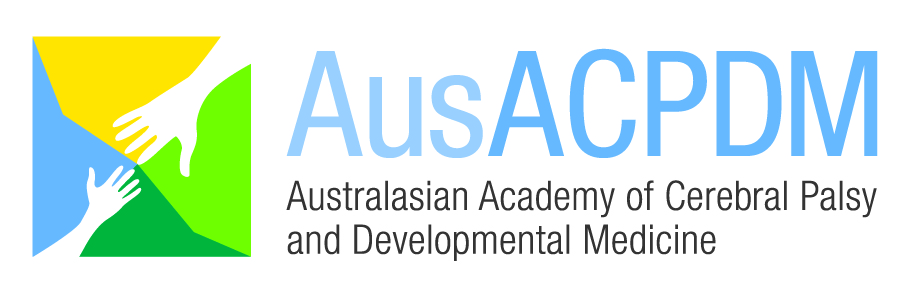 Gatekeeper Request Form Advertising EventAcknowledgements:   Information will be distributed to members electronically.   The communication will be distributed once only to members.   If information needs to be distributed more than once, for example a reminder, this should be completed on a separate request.   For event advertising only: The AusACPDM does not endorse any information presented at this event.All gatekeeper requests must be approved by the Professional Development & Communications Committee of the AusACPDM. The AusACPDM reserves the right to decline a gatekeeper request if it does not fall within the guidelines for appropriate member communication.Full name:Institution:Position: Email address:Phone number:Business:                                                          Mobile:     Title of event/itemPurpose of requestPurpose of request   distribute information about an education event of interest   Other, please specify:   distribute information about an education event of interest   Other, please specify:   distribute information about an education event of interest   Other, please specify:   distribute information about an education event of interest   Other, please specify:Website (if applicable):  Website (if applicable):  Website (if applicable):  Website (if applicable):  Website (if applicable):  Please outline details of request  Please outline details of request  Please outline details of request  Please outline details of request  Please outline details of request  Please outline details of request  Please attach relevant documentationPlease attach relevant documentationPlease attach relevant documentationPlease attach relevant documentationPlease attach relevant documentationPlease attach relevant documentationHas this event been approved by a professional body? Has this event been approved by a professional body? Has this event been approved by a professional body? Has this event been approved by a professional body? Has this event been approved by a professional body? Has this event been approved by a professional body? Preferred distribution method   Please place on the AusACPDM website in the most relevant section, including a “news” item on the home page         Please indicate what date message should be removed from the website:    Please include this message in the next quarterly AusACPDM newsletter   Due to time constraints this message would require a stand-alone email, sent in a specific timeframe (please specify)Preferred distribution method   Please place on the AusACPDM website in the most relevant section, including a “news” item on the home page         Please indicate what date message should be removed from the website:    Please include this message in the next quarterly AusACPDM newsletter   Due to time constraints this message would require a stand-alone email, sent in a specific timeframe (please specify)Preferred distribution method   Please place on the AusACPDM website in the most relevant section, including a “news” item on the home page         Please indicate what date message should be removed from the website:    Please include this message in the next quarterly AusACPDM newsletter   Due to time constraints this message would require a stand-alone email, sent in a specific timeframe (please specify)Preferred distribution method   Please place on the AusACPDM website in the most relevant section, including a “news” item on the home page         Please indicate what date message should be removed from the website:    Please include this message in the next quarterly AusACPDM newsletter   Due to time constraints this message would require a stand-alone email, sent in a specific timeframe (please specify)Preferred distribution method   Please place on the AusACPDM website in the most relevant section, including a “news” item on the home page         Please indicate what date message should be removed from the website:    Please include this message in the next quarterly AusACPDM newsletter   Due to time constraints this message would require a stand-alone email, sent in a specific timeframe (please specify)Preferred distribution method   Please place on the AusACPDM website in the most relevant section, including a “news” item on the home page         Please indicate what date message should be removed from the website:    Please include this message in the next quarterly AusACPDM newsletter   Due to time constraints this message would require a stand-alone email, sent in a specific timeframe (please specify)Would you like this promoted on Twitter?Would you like this promoted on Twitter?Would you like this promoted on Twitter? YesPlease include any twitter handles (e.g. @AusACPDM) or relevant #’s  to include within the tweet:Please include any twitter handles (e.g. @AusACPDM) or relevant #’s  to include within the tweet:Would you like this promoted on Twitter?Would you like this promoted on Twitter?Would you like this promoted on Twitter? NoPlease include any twitter handles (e.g. @AusACPDM) or relevant #’s  to include within the tweet:Please include any twitter handles (e.g. @AusACPDM) or relevant #’s  to include within the tweet:Preferred distribution messaging:   AusACPDM communications team may adapt the messaging and include the relevant information and links.   Due to constraints the messages must be distributed exactly as written.Preferred distribution messaging:   AusACPDM communications team may adapt the messaging and include the relevant information and links.   Due to constraints the messages must be distributed exactly as written.Preferred distribution messaging:   AusACPDM communications team may adapt the messaging and include the relevant information and links.   Due to constraints the messages must be distributed exactly as written.Preferred distribution messaging:   AusACPDM communications team may adapt the messaging and include the relevant information and links.   Due to constraints the messages must be distributed exactly as written.Preferred distribution messaging:   AusACPDM communications team may adapt the messaging and include the relevant information and links.   Due to constraints the messages must be distributed exactly as written.Preferred distribution messaging:   AusACPDM communications team may adapt the messaging and include the relevant information and links.   Due to constraints the messages must be distributed exactly as written.FOR OFFICE USE ONLYFOR OFFICE USE ONLYFOR OFFICE USE ONLYFOR OFFICE USE ONLYFOR OFFICE USE ONLYName of Reviewer/s: Name of Reviewer/s: Approved by professional body?Approved by professional body?   Yes                   NoComments:Comments:All conditions acknowledgedAll conditions acknowledged   Yes                   No Comments:Comments:Suitable for AusACPDM membersSuitable for AusACPDM members   Yes                   NoComments:Comments:Suitable for AusACPDM membersSuitable for AusACPDM membersSpecific subgroup:  Specific subgroup:  Specific subgroup:  Approval to place on website and/or twitterApproval to place on website and/or twitter   Yes                  No   Yes                  No   Yes                  NoApproval to email to membersApproval to email to membersStandalone email     Standalone email     Include in newsletter  Approval to email to membersApproval to email to membersMessage adapted    Message adapted    Message sent as is         Request approved Request denied Request denied Request denied  More information soughtNotes:Notes:Notes:Notes:Notes: